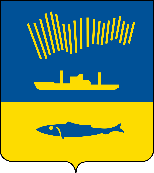 АДМИНИСТРАЦИЯ ГОРОДА МУРМАНСКАП О С Т А Н О В Л Е Н И Е                                                                                                         № Руководствуясь Градостроительным кодексом Российской Федерации, Федеральным законом от 06.10.2003 № 131-ФЗ «Об общих принципах организации местного самоуправления в Российской Федерации», Уставом муниципального образования город Мурманск, решениями Совета депутатов города Мурманска от 01.11.2011 № 41-547 «Об утверждении Правил землепользования и застройки муниципального образования город Мурманск», от 27.06.2018 № 48-833 «Об утверждении Положения об организации и проведении публичных слушаний, общественных обсуждений по вопросам градостроительной деятельности, градостроительного зонирования в муниципальном образовании город Мурманск, правилам благоустройства территории муниципального образования город Мурманск», постановлениями администрации города Мурманска от 19.12.2019 № 4263 «О подготовке проекта межевания территории в границах территориальной зоны ЦС-4 (зона объектов религиозного назначения) в 1 квартале города Мурманска», от 08.10.2018 № 3459 «Об утверждении Положения об организационном комитете по проведению публичных слушаний или общественных обсуждений по вопросам градостроительной деятельности, градостроительного зонирования, правил благоустройства», с учетом заключения о результатах общественных обсуждений от 13.04.2021 п о с т а н о в л я ю: 1.	Утвердить проект межевания территории в границах территориальной зоны ЦС-4 (зона объектов религиозного назначения) в 1 квартале города Мурманска согласно приложению к настоящему постановлению.2.	Отделу информационно-технического обеспечения и защиты информации администрации города Мурманска (Кузьмин А.Н.) организовать размещение настоящего постановления с приложением на официальном сайте администрации города Мурманска в сети Интернет в течение семи дней со дня подписания.3.	Редакции газеты «Вечерний Мурманск» (Хабаров В.А.) опубликовать настоящее постановление с приложением в течение семи дней со дня подписания.4.	Настоящее постановление вступает в силу со дня официального опубликования.5.	Контроль за выполнением настоящего постановления возложить на заместителя главы администрации города Мурманска Изотова А.В.Глава администрации города Мурманска 			                                                     Е.В. Никора